ПРОТОКОЛ № _____Доп. Вр.                    в пользу                                           Серия 11-метровых                    в пользу                                            Подпись судьи : _____________________ /_________________________ /ПредупрежденияУдаленияПредставитель принимающей команды: ______________________ / _____________________ Представитель команды гостей: _____________________ / _________________________ Замечания по проведению игры ______________________________________________________________________________________________________________________________________________________________________________________________________________________________________________________________________________________________________________________________________________________________________________________________________________________________________________________________________________________________________________________________Травматические случаи (минута, команда, фамилия, имя, номер, характер повреждения, причины, предварительный диагноз, оказанная помощь): _________________________________________________________________________________________________________________________________________________________________________________________________________________________________________________________________________________________________________________________________________________________________________________________________________________________________________Подпись судьи:   _____________________ / _________________________Представитель команды: ______    __________________  подпись: ___________________    (Фамилия, И.О.)Представитель команды: _________    _____________ __ подпись: ______________________                                                             (Фамилия, И.О.)Лист травматических случаевТравматические случаи (минута, команда, фамилия, имя, номер, характер повреждения, причины, предварительный диагноз, оказанная помощь)_______________________________________________________________________________________________________________________________________________________________________________________________________________________________________________________________________________________________________________________________________________________________________________________________________________________________________________________________________________________________________________________________________________________________________________________________________________________________________________________________________________________________________________________________________________________________________________________________________________________________________________________________________________________________________________________________________________________________________________________________________________________________________________________________________________________________________________________________________________________________________________________________________________________________________________________________________________________________________________________________________________________________________________________________________________________________________________________________________________________________________________Подпись судьи : _________________________ /________________________/ 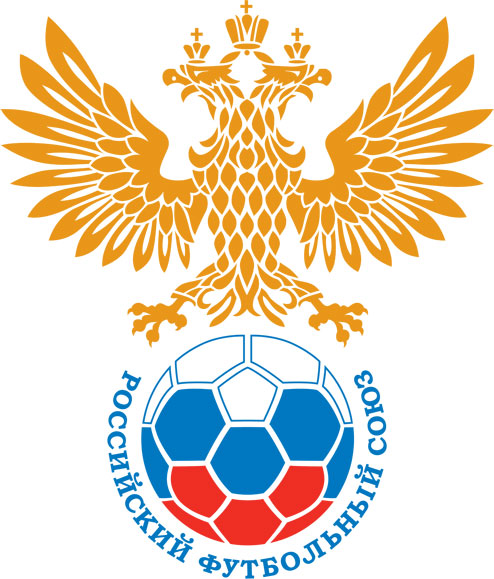 РОССИЙСКИЙ ФУТБОЛЬНЫЙ СОЮЗМАОО СФФ «Центр»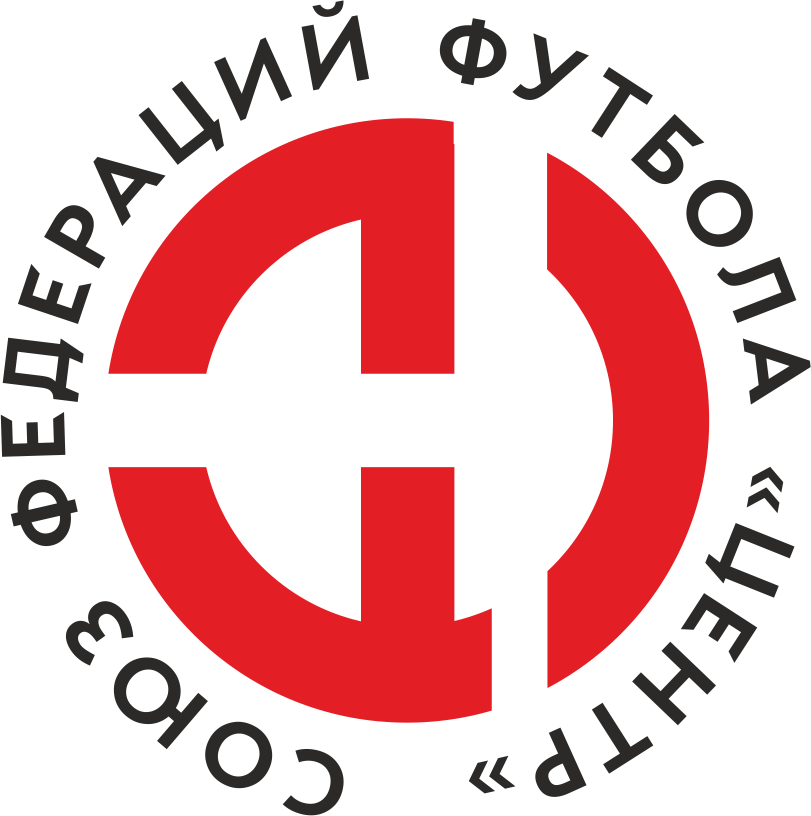    Первенство России по футболу среди команд III дивизиона, зона «Центр» _____ финала Кубка России по футболу среди команд III дивизиона, зона «Центр»Стадион «Сокол» (Липецк)Дата:24 сентября 2022Металлург-М (Липецк)Металлург-М (Липецк)Металлург-М (Липецк)Металлург-М (Липецк)Авангард-М (Курск)Авангард-М (Курск)команда хозяевкоманда хозяевкоманда хозяевкоманда хозяевкоманда гостейкоманда гостейНачало:14:00Освещение:естественноеестественноеКоличество зрителей:50Результат:0:1в пользуАвангард-М (Курск)1 тайм:0:1в пользув пользу Авангард-М (Курск)Судья:Панченко Ефим  (Волгоград)кат.1 кат.1 помощник:Акопян Илья Воронежкат.3 кат.2 помощник:Сисикин Кирилл Калугакат.3 кат.Резервный судья:Резервный судья:Артемова Еленакат.1 кат.Инспектор:Пешков Александр Васильевич ВоронежПешков Александр Васильевич ВоронежПешков Александр Васильевич ВоронежПешков Александр Васильевич ВоронежДелегат:СчетИмя, фамилияКомандаМинута, на которой забит мячМинута, на которой забит мячМинута, на которой забит мячСчетИмя, фамилияКомандаС игрыС 11 метровАвтогол0:1Дмитрий ВяткинАвангард-М (Курск)36Мин                 Имя, фамилия                          КомандаОснованиеРОССИЙСКИЙ ФУТБОЛЬНЫЙ СОЮЗМАОО СФФ «Центр»РОССИЙСКИЙ ФУТБОЛЬНЫЙ СОЮЗМАОО СФФ «Центр»РОССИЙСКИЙ ФУТБОЛЬНЫЙ СОЮЗМАОО СФФ «Центр»РОССИЙСКИЙ ФУТБОЛЬНЫЙ СОЮЗМАОО СФФ «Центр»РОССИЙСКИЙ ФУТБОЛЬНЫЙ СОЮЗМАОО СФФ «Центр»РОССИЙСКИЙ ФУТБОЛЬНЫЙ СОЮЗМАОО СФФ «Центр»Приложение к протоколу №Приложение к протоколу №Приложение к протоколу №Приложение к протоколу №Дата:24 сентября 202224 сентября 202224 сентября 202224 сентября 202224 сентября 2022Команда:Команда:Металлург-М (Липецк)Металлург-М (Липецк)Металлург-М (Липецк)Металлург-М (Липецк)Металлург-М (Липецк)Металлург-М (Липецк)Игроки основного составаИгроки основного составаЦвет футболок: Красные       Цвет гетр: ЧерныеЦвет футболок: Красные       Цвет гетр: ЧерныеЦвет футболок: Красные       Цвет гетр: ЧерныеЦвет футболок: Красные       Цвет гетр: ЧерныеНЛ – нелюбительНЛОВ – нелюбитель,ограничение возраста НЛ – нелюбительНЛОВ – нелюбитель,ограничение возраста Номер игрокаЗаполняется печатными буквамиЗаполняется печатными буквамиЗаполняется печатными буквамиНЛ – нелюбительНЛОВ – нелюбитель,ограничение возраста НЛ – нелюбительНЛОВ – нелюбитель,ограничение возраста Номер игрокаИмя, фамилияИмя, фамилияИмя, фамилия16Илья Жарков Илья Жарков Илья Жарков 2Юрий Луценко Юрий Луценко Юрий Луценко 5Иван Нестеров Иван Нестеров Иван Нестеров 13Максим Кондратов (к)Максим Кондратов (к)Максим Кондратов (к)НЛОВ21Дмитрий Кукишев Дмитрий Кукишев Дмитрий Кукишев НЛ4Максим Сазонов Максим Сазонов Максим Сазонов 8Артем Тарлыков Артем Тарлыков Артем Тарлыков НЛОВ22Никита Голиков Никита Голиков Никита Голиков НЛОВ7Сергей Горбатенко Сергей Горбатенко Сергей Горбатенко НЛОВ6Владимир Филиппов Владимир Филиппов Владимир Филиппов НЛОВ12Михаил Заботкин Михаил Заботкин Михаил Заботкин Запасные игроки Запасные игроки Запасные игроки Запасные игроки Запасные игроки Запасные игроки 18Анатолий ПахомовАнатолий ПахомовАнатолий Пахомов1Захар АушевЗахар АушевЗахар Аушев11Андрей ВоронинАндрей ВоронинАндрей Воронин19Роберт КудрявцевРоберт КудрявцевРоберт Кудрявцев14Данила СорокинДанила СорокинДанила Сорокин3Сергей БольшаковСергей БольшаковСергей Большаков15Виктор ДолматовВиктор ДолматовВиктор ДолматовТренерский состав и персонал Тренерский состав и персонал Фамилия, имя, отчествоФамилия, имя, отчествоДолжностьДолжностьТренерский состав и персонал Тренерский состав и персонал 1Евгений Николаевич ФроловГлавный тренерГлавный тренерТренерский состав и персонал Тренерский состав и персонал 2Давид Джамаличевич ИкановичТренер по работе с вратарямиТренер по работе с вратарями3Юрий Геннадиевич МаркинНачальник командыНачальник команды4567ЗаменаЗаменаВместоВместоВместоВышелВышелВышелВышелМинМинСудья: _________________________Судья: _________________________Судья: _________________________11Артем ТарлыковАртем ТарлыковАртем ТарлыковАндрей ВоронинАндрей ВоронинАндрей ВоронинАндрей Воронин747422Сергей ГорбатенкоСергей ГорбатенкоСергей ГорбатенкоСергей БольшаковСергей БольшаковСергей БольшаковСергей Большаков8383Подпись Судьи: _________________Подпись Судьи: _________________Подпись Судьи: _________________33Подпись Судьи: _________________Подпись Судьи: _________________Подпись Судьи: _________________44556677        РОССИЙСКИЙ ФУТБОЛЬНЫЙ СОЮЗМАОО СФФ «Центр»        РОССИЙСКИЙ ФУТБОЛЬНЫЙ СОЮЗМАОО СФФ «Центр»        РОССИЙСКИЙ ФУТБОЛЬНЫЙ СОЮЗМАОО СФФ «Центр»        РОССИЙСКИЙ ФУТБОЛЬНЫЙ СОЮЗМАОО СФФ «Центр»        РОССИЙСКИЙ ФУТБОЛЬНЫЙ СОЮЗМАОО СФФ «Центр»        РОССИЙСКИЙ ФУТБОЛЬНЫЙ СОЮЗМАОО СФФ «Центр»        РОССИЙСКИЙ ФУТБОЛЬНЫЙ СОЮЗМАОО СФФ «Центр»        РОССИЙСКИЙ ФУТБОЛЬНЫЙ СОЮЗМАОО СФФ «Центр»        РОССИЙСКИЙ ФУТБОЛЬНЫЙ СОЮЗМАОО СФФ «Центр»Приложение к протоколу №Приложение к протоколу №Приложение к протоколу №Приложение к протоколу №Приложение к протоколу №Приложение к протоколу №Дата:Дата:24 сентября 202224 сентября 202224 сентября 202224 сентября 202224 сентября 202224 сентября 2022Команда:Команда:Команда:Авангард-М (Курск)Авангард-М (Курск)Авангард-М (Курск)Авангард-М (Курск)Авангард-М (Курск)Авангард-М (Курск)Авангард-М (Курск)Авангард-М (Курск)Авангард-М (Курск)Игроки основного составаИгроки основного составаЦвет футболок: Белые    Цвет гетр:  БелыеЦвет футболок: Белые    Цвет гетр:  БелыеЦвет футболок: Белые    Цвет гетр:  БелыеЦвет футболок: Белые    Цвет гетр:  БелыеНЛ – нелюбительНЛОВ – нелюбитель,ограничение возрастаНЛ – нелюбительНЛОВ – нелюбитель,ограничение возрастаНомер игрокаЗаполняется печатными буквамиЗаполняется печатными буквамиЗаполняется печатными буквамиНЛ – нелюбительНЛОВ – нелюбитель,ограничение возрастаНЛ – нелюбительНЛОВ – нелюбитель,ограничение возрастаНомер игрокаИмя, фамилияИмя, фамилияИмя, фамилия95Павел Земсков (к)Павел Земсков (к)Павел Земсков (к)46Артём Лосев Артём Лосев Артём Лосев 4Дмитрий Родионов Дмитрий Родионов Дмитрий Родионов 11Егор Зорин Егор Зорин Егор Зорин 93Егор Елесин Егор Елесин Егор Елесин 3Матвей Калинин Матвей Калинин Матвей Калинин 22Александр Кучерявых Александр Кучерявых Александр Кучерявых 20Владислав Шитаков Владислав Шитаков Владислав Шитаков 18Дмитрий Вяткин Дмитрий Вяткин Дмитрий Вяткин 77Владислав Петрищев Владислав Петрищев Владислав Петрищев 9Александр Хребтов Александр Хребтов Александр Хребтов Запасные игроки Запасные игроки Запасные игроки Запасные игроки Запасные игроки Запасные игроки 1Егор МицкевичЕгор МицкевичЕгор Мицкевич10Александр ЕрмаковАлександр ЕрмаковАлександр Ермаков71Даниил ДолженковДаниил ДолженковДаниил Долженков7Кирилл ШелемейКирилл ШелемейКирилл Шелемей40Михаил ЗатолокинМихаил ЗатолокинМихаил Затолокин66Богдан ГородовБогдан ГородовБогдан Городов33Максим ФедюкинМаксим ФедюкинМаксим ФедюкинТренерский состав и персонал Тренерский состав и персонал Фамилия, имя, отчествоФамилия, имя, отчествоДолжностьДолжностьТренерский состав и персонал Тренерский состав и персонал 1Денис Игоревич ГершунГлавный тренерГлавный тренерТренерский состав и персонал Тренерский состав и персонал 2Игорь Олегович ГершунНачальник командыНачальник команды34567Замена Замена ВместоВместоВышелМинСудья : ______________________Судья : ______________________11Владислав ШитаковВладислав ШитаковАлександр Ермаков6322Владислав ПетрищевВладислав ПетрищевКирилл Шелемей73Подпись Судьи : ______________Подпись Судьи : ______________Подпись Судьи : ______________33Матвей КалининМатвей КалининМихаил Затолокин87Подпись Судьи : ______________Подпись Судьи : ______________Подпись Судьи : ______________44556677        РОССИЙСКИЙ ФУТБОЛЬНЫЙ СОЮЗМАОО СФФ «Центр»        РОССИЙСКИЙ ФУТБОЛЬНЫЙ СОЮЗМАОО СФФ «Центр»        РОССИЙСКИЙ ФУТБОЛЬНЫЙ СОЮЗМАОО СФФ «Центр»        РОССИЙСКИЙ ФУТБОЛЬНЫЙ СОЮЗМАОО СФФ «Центр»   Первенство России по футболу среди футбольных команд III дивизиона, зона «Центр» _____ финала Кубка России по футболу среди футбольных команд III дивизиона, зона «Центр»       Приложение к протоколу №Дата:24 сентября 2022Металлург-М (Липецк)Авангард-М (Курск)команда хозяевкоманда гостей